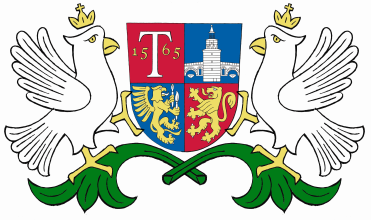                 ОБЩИНА   ТРЯВНА                                 О Б Я В Л Е Н И ЕОбщина Трявна, на основание чл. 128, ал. 2 от ЗУТ съобщава, че в бр.98/13.12.2019г. на Държавен вестник е публикувано обявление за изработен проект за Подробен устройствен план – план за регулация и план за застрояване за ЧИ на ЗРП на гр. Трявна за част от кв. 102 и 104 и улици с о.т. 339-340-368-369-370-371-371а-491а и о.т.341-340-149-148. Проектът е изложен за разглеждане в стая № 207, етаж 2 в сградата на Община Трявна. Съгласно чл. 128, ал.5 от ЗУТ заинтересованите лица могат да направят писмени възражения, предложения и искания по проекта до общинска администрация в едномесечен срок от обнародването на обявлението в „Държавен вестник”.